JOSEPH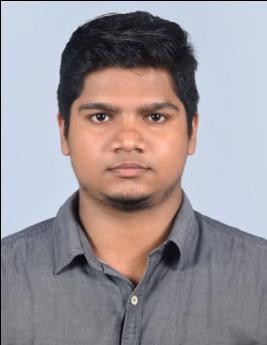 Career Objective	To apply the knowledge acquired throughout my professional studies and work experience for the improvement and the continuous learning, with the purpose of contribute to the growth of the company with devotion and hard work.Key Skills	Natural leadership and teamwork skillsHigh level of professionalismActive listenerConfidentExcellent Engineering/infrastructure background with Excellent computer skills.Quick learnerEducational Qualifications	Course : BE - Civil EngineeringCollege :Vinayaka Missions KirupanandaVariyar Engineering College, Salem University :Vinayaka Missions UniversityYear : 2013-2017CGPA : 6.8Course : H.S.ESchool : C.J.M.A.H.S.S Varandarappilly, Thrissur, Kerala Year: 2011-2013% of Mark : 74Course : SSLCSchool : C.J.M.A.H.S.S Varandarappilly, Thrissur, Kerala Year: 2011% of Mark : 86Technical Skills	AutoCAD ClassicRevitQSStaad ProMS Office &PowerpointWindows xp,7,8Certification	Diploma in Civil Quantity Survey at AIMZ Institute of Technology, Affiliated to CTDS, Thrissur.Revit Architecture Training Program at SCETIndustrial Visit at Bangalore Metro under Graduate Program.Industrial Visit at Kerala Water Authority, (Water purification Plant), Peechi , Kerala.Projects	Analysis And Design of Theatre.Conducted site survey with seniors and analyzing data to execute civil engineeringprojects.Calculating requirements to plan and design the specifications of the civil work required.Ensured safety by monitoring the site.Residential Projects.Villa Project, Thrissur.Commercial Building, Thrissur.Hospital Renovation, Thrissur.Ananya Auditorium, Thrissur.Experience	2 years experience at AVS Villas Private Limited, Thrissur as Assistant Civil Engineer.Personal Details	Date of birth	: 08-11-1995Nationality	: IndianMother Tongue : MalayalamReligion	: ChristianMarital Status	: SingleLanguages Known : English, Hindi, Malayalam, TamiPersonal Contact	: joseph-397167@2freemail.com Reference		: Mr. Anup P Bhatia, HR Consultant, Gulfjobseeker.com 0504753686Declaration	I do hereby confirm that the information given in this form is true to the best of my knowledge and belief.Joseph Yours truly